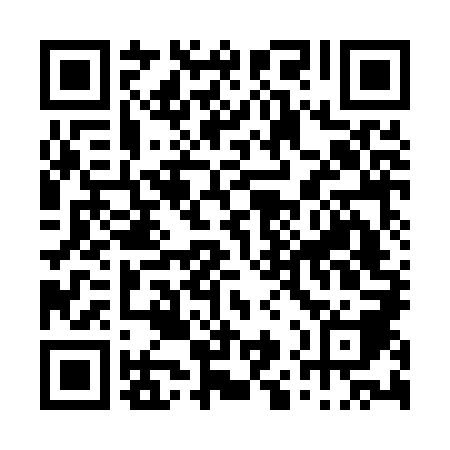 Ramadan times for Coelhos, PortugalMon 11 Mar 2024 - Wed 10 Apr 2024High Latitude Method: Angle Based RulePrayer Calculation Method: Muslim World LeagueAsar Calculation Method: HanafiPrayer times provided by https://www.salahtimes.comDateDayFajrSuhurSunriseDhuhrAsrIftarMaghribIsha11Mon5:235:236:5212:454:536:386:388:0212Tue5:225:226:5012:444:546:396:398:0313Wed5:205:206:4912:444:556:406:408:0414Thu5:185:186:4712:444:566:416:418:0515Fri5:175:176:4612:444:576:426:428:0616Sat5:155:156:4412:434:576:436:438:0717Sun5:135:136:4212:434:586:446:448:0818Mon5:125:126:4112:434:596:456:458:0919Tue5:105:106:3912:425:006:466:468:1020Wed5:085:086:3812:425:006:476:478:1121Thu5:075:076:3612:425:016:486:488:1222Fri5:055:056:3512:425:026:496:498:1323Sat5:035:036:3312:415:026:506:508:1524Sun5:025:026:3112:415:036:516:518:1625Mon5:005:006:3012:415:046:526:528:1726Tue4:584:586:2812:405:056:536:538:1827Wed4:564:566:2712:405:056:546:548:1928Thu4:554:556:2512:405:066:556:558:2029Fri4:534:536:2412:395:076:566:568:2130Sat4:514:516:2212:395:076:576:578:2231Sun5:495:497:201:396:087:587:589:241Mon5:485:487:191:396:087:597:599:252Tue5:465:467:171:386:098:008:009:263Wed5:445:447:161:386:108:018:019:274Thu5:425:427:141:386:108:028:029:285Fri5:405:407:131:376:118:038:039:296Sat5:395:397:111:376:128:048:049:317Sun5:375:377:101:376:128:058:059:328Mon5:355:357:081:376:138:068:069:339Tue5:335:337:071:366:138:078:079:3410Wed5:325:327:051:366:148:078:079:36